Директору МБОУ «СШ № 21им. В. Овсянникова-Заярского»А.В.Туренко____________________________________________________________________							ФИО родителя (законного представителя) обучающегосяпроживающей (проживающего) по адресу: улица ____________________,дом _________, квартира _________.дом. телефон ________________________, моб. телефон ________________________заявление.Прошу Вас предоставить моему ребенку,______________________________________________________________________, ФИО обучающегося (обучающейся)обучающемуся (обучающейся) ____________ класса, на период 2023-2024 учебного года питание в школе в соответствии с выбранной мною формой (каждый из выбранных приемов пищи отметить      ):  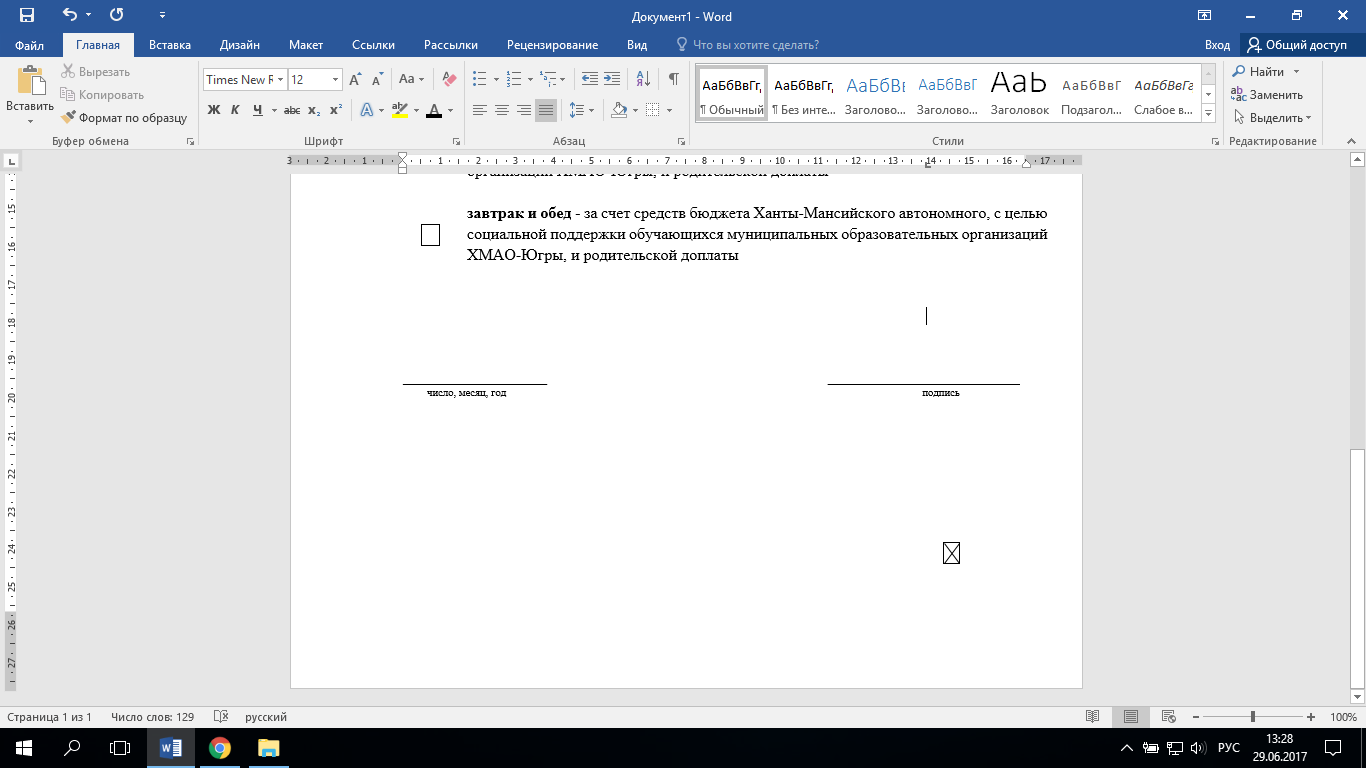   -от иных видов питания отказываюсь__________________						________________________         число, месяц, год									подпись питание только за счет средств бюджета Ханты-Мансийского автономного округа-Югры, с целью социальной поддержки обучающихся муниципальных образовательных организаций ХМАО-Югры (данный вид питания не является полноценным горячим завтраком) на сумму 48 руб. 28 коп.  в деньгорячий завтрак- за счет средств бюджета Ханты-Мансийского автономного округа, с целью социальной поддержки обучающихся муниципальных образовательных организаций ХМАО-Югры- 48 руб. 28 коп. в день, и родительской доплаты в сумме (5-11 кл. 109 руб. 72 коп. в день)Обед- за счет средств родительской платы в сумме 200 руб. в деньИтого выбираю следующий режим питания моего ребенка в образовательной организации (подчеркнуть нужный вариант):-  одноразовый прием пищи-  двухразовый прием пищи